Základná škola s materskou školou, Tajovského 2, 97632 BadínHODNOTIACA SPRÁVA O VÝCHOVNO-VZDELÁVACEJ ČINNOSTI, JEJ VÝSLEDKOCH A PODMIENKACH MATERSKEJ ŠKOLY V ŠKOLSKOM ROKU 2017/2018Vypracovala: Mgr. Oľga BocI. Prerokovanie v pedagogickej rade Správa o výchovno-vzdelávacej činnosti, jej výsledkoch a podmienkach za školský rok 2017/2018 bola prerokovaná v pedagogickej rade dňa 30.8.2018 ------------------------------------- Mgr. Boc Oľga  zástupkyňa RŠ pre  MŠ II. Prerokovanie v rade školy Správu o výchovno-vzdelávacej činnosti, jej výsledkoch a podmienkach za školský rok 2017/2018 prerokovala rada školy dňa   Rada školy odporúča zriaďovateľovi správu schváliť. ------------------------------------- Natán Ivan -  predseda rady školy III. Stanovisko zriaďovateľa Obec Badín  a) s ch v a ľ u j e b) neschvaľuje Správu o výchovno-vzdelávacej činnosti, jej výsledkoch a podmienkach Materskej školy,  Badín Tajovského 2, 97632  2017/2018. ------------------------------------- Mgr. Hric Pavol – starosta obce Badín   Východiská a podklady Správa je spracovaná v zmysle: 1. Vyhlášky Ministerstva školstva SR č.9/2005 zo dňa 16.12.2005 o štruktúre a obsahu správ o výchovno-vzdelávacej činnosti, jej výsledkoch a podmienkach škôl a školských zariadení. 2. Metodického usmernenia MŠ SR č. 10/2006-R k vyhláške MŠ SR č. 9/2006 Z.z.  3. Koncepcie zástupkyne RŠ pre MŠ riaditeľky materskej školy na roky 2017-2021. 4. Plánu práce materskej školy na školský rok 2017/2018. 5. Informácie o činnosti Rady školy pri ZŠ s MŠ Tajovského 2, 97632 Badín  6. Správy o výchovno-vzdelávacej činnosti MŠ za školský rok 2016/2017. 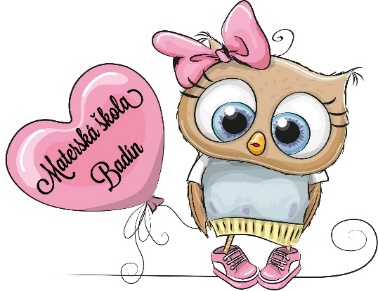 SPRÁVA O VÝCHOVNO-VZDELÁVACEJ ČINNOSTI,JEJ VÝSLEDKOCH A PODMIENKACH MATERSKEJ ŠKOLY   ZA ŠKOLSKÝ ROK 2017/2018Základné údaje o materskej škole I Identifikačné údaje II. Vedúci zamestnanci       III.  Údaje o rade  školy Rada školy pri ZŠ s MŠ Badín Tajovského 2, 97632  bola ustanovená v zmysle § 24 zákona č. 596/2003 Z.z o štátnej správe v školstve a školskej samospráve a o zmene a o doplnení niektorých zákonov v znení neskorších predpisov.Činnosť rady školy za školský rok 2017/2018  Rada školy sa v školskom  roku stretla 4 krát. Riaditeľ školy Mgr Milan Krúpa prezentoval Správu o výchovno-vzdelávacej činnosti a výsledkoch Základnej školy s materskou školou Badín.  Správu v časti – činnosť materskej školy prezentovala p. Anna Galabová. Rada školy hlasovaním odporučila zriaďovateľovi školy Obecnému úradu v Badíne schváliť Správu o výchovno-vzdelávacej činnosti a výsledkoch Základnej školy s materskou školou Badín za školský rok 2016/2017. Riaditeľ školy prezentoval a vysvetlil postup, podľa ktorého sa v jednotlivých ročníkoch postupuje podľa školského vzdelávacieho programu resp. inovovaného školského vzdelávacieho programu.  Počas stretnutí riaditeľ školy Mgr Milan Krúpa informoval radu školy o návrhu na vyradenie školskej jedálne pri Materskej škole, Tajovského 2, Badín zo siete škôl a školských zariadení, nakoľko táto v skutočnosti neexistuje a súčasne o návrhu na zaradenie výdajnej školskej jedálne pri Základnej škole s Materskou školou, Tajovského 30, Badín,  návrhu na zaradenie výdajnej školskej jedálne pri Základnej škole s Materskou školou, Sládkovičova 6, Badín a  návrhu na zaradenie výdajnej školskej jedálne pri Základnej škole s Materskou školou, Sládkovičova 7, Badín do siete škôl a školských zariadení. Zmena súvisí so zmenou dodávok jedla pre deti ZŠ a MŠ Badín.  Rada školy hlasovaním jednohlasne odsúhlasila predložila predložený návrh. Ďalšom  zasadnutí rady školy konanom dňa 28.11.2017. Mgr Alžbeta Krúpová informovala radu školy o prebiehajúcom projekte Erasmus, do ktorého je škola zapojená. Výmenného pobytu sa zúčastnia deti zo 6 krajín v termíne 15-19.1.2018.Členovia rady školy ďalej diskutovali o skúsenostiach s novým dodávateľom stravy. Členovia sa zhodli na tom, že ide o dočasné riešenie, nakoľko cieľovým stavom je prebudovanie kuchyne v zariadení Skalica  s tým, že stravu pre MŠ, ZŠ aj ostatné zložky a subjekty  bude prostredníctvom tejto kuchyne zabezpečovať obec. Predpokladaný termín je prvý polrok 2018. Rada školy sa ďalej venovala voľbe riaditeľa školy, z dôvodu  ukončia funkčné obdobie. Právnu úpravu výberového konania upravuje zákon č. 596/2003 Z.z. o štátnej správe v školstve. Podľa § 4  výberové konanie na obsadenie miesta riaditeľa vyhlasuje zriaďovateľ (obec) spôsobom ustanoveným v § 5 z.č.552/2003 Z.z. o výkone práce vo verejnom záujme.  Výberovou komisiou je v tomto prípade rada školy. Táto je povinná vyzvať príslušný okresný úrad v sídle kraja a Štátnu školskú inšpekciu  na delegovanie svojich zástupcov do rady školy na účely výberového konania s riadnym hlasom. Dátum a spôsob vyhlásenia výberového konania bol 09.04.2018  a to zverejnením. Dátum a miesto konania konkurzu bol určný na 28.05.2018 o 7:00 hod. v ZŠ Badín, Tajovského 2, Badín. Po spočítaní hlasov sa novou riaditeľkou školy sa stala Mgr. Turianska Viera. Do funkcie bola vymenovaná dňa 1.7.2018.                             Činnosť pedagogickej rady MŠ Pedagogická rada zasadla 2 krát. Počas stretnutí sa prítomní zamestnanci zaoberali  a oboznamovali:Schválením školského poriadku,prerokovaním správy o výchovno- vzdelávacích výsledkoch za školský rok 2016/2017 prerokovaním plánu práce školy,schválením plánu metodického združenia, analýzou a vyhodnotením  vnútroškolskej kontroly,   vyhodnotením plánu práce MŠ.Činnosť metodického združenia MŠ Metodické združenie sa konalo pod vedením Dany Lašákovej 4 krát. V súlade s POP -   na rok 2017/2018 sme sa zaoberali témami: adaptačný proces novoprijatých detí v MŠ,pedagogické diagnostikovanie a diagnostické záznamové hárky pre školský rok 2018/2018,výchovou a vzdelávaním detí s problémovým správaním, rozvoj predčitateľskej gramotnosti s využitím projektu ,,Kniha môj kamarát“.projektová činnosť v materskej škole  ako prostriedok pre efektívne získavanie skúseností  (Kniha môj kamarát, 22.3. Deň vody,  22.4. Deň Zeme, 16.5. Deň mlieka) možnosti eliminácie negatívnych sociálnych zručností u detí, metódy podporujúce rozvoj matematických kompetencií a kompetencií v oblasti vedy a techniky,výchova a vzdelávanie detí s odloženou povinnou školskou dochádzkou a spolupráca s CPPPaP,analýza testov školskej zrelosti u predškolákov,zhodnotenie  projektovej činnosti za šk. rok 2017/2018,úlohy a opatrenia pre rok 2018/2019analýza  výchovno- vzdelávacích cieľov a plnenie cieľov školského vzdelávacieho programu Šťastné detstvo.        Zloženie triedÚdaje o počte detí  k 31.8.2018Celkovo bolo zapísaných 62 detí, z toho  3 deti mali OŠD.V školskom roku 2017/2018 bol počet detí zapísaných do 1. ročníka: 23.         Údaje o kvalifikácii pedagogických zamestnancochNepedagogický zamestnanciMalová Eva: výdaj stravy malá a stredná trieda, školník Kosková Dana: upratovačka do 14.4.2018  Kováčová Monika: upratovačka na  plný pracovný úväzok od 15.4.2018Lašutová Anna: výdaj stravy MŠ Skalica  Údaje o kontinuálnom vzdelávaní pedagogických zamestnancoch   Jeden pedagogický zamestnanec za zúčastňuje funkčného vzdelávania vedúcich pedagogických  zamestnancov na MPC v Banskej Bystrici. Ostatní pedagogickí  zamestnanci sa nezúčastňujú kontinuálneho vzdelávania.     Údaje o aktivitách a prezentácii materskej školy na verejnostiÚdaje o ostatných zrealizovaných  aktivitách  Údaje o finančnom a hmotnom zabezpečení výchovno-vzdelávacej činnosti školy Výšku príspevku na pobyt dieťaťa v materskej škole stanovuje  Všeobecne záväzné nariadenie č.4/2016. Za pobyt dieťaťa v materskej škole  prispieva zákonný zástupca na čiastočnú úhradu výdavkov mesačne na jedno dieťa:od 3 do 5 rokov  veku s trvalým pobytom v obci Badín 15 Eur.od  3 do 5 rokov veku s trvalým pobytom mimo obce Badín 30 Eurdeti od 2 do 3 rokov veku 50 Eur. Tento mesačný príspevok bol vyplácaný na účet ZŠ s MŠ Badín. Finančné prostriedky materská škola  čerpá aj z 2 % OZ Spolu pre školu pri ZŠ s MŠ Badín, Tajovského 2. Realizované úpravy V spolupráci s obcou Badín  sme odstránili starú garáž,  ktorá slúžila na odkladanie hračiek a pracovného materiálu. Z finančného  príspevku firmy Kompala sme na jej mieste  vybudovali  nový altánok, ktorý   vybavený tabuľou a detskými lavicami. V spolupráci s firmou Nigol a sponzormi sme vybudovali dopady. Na školskom dvore sme začali s odstraňovaním  necertifikovných  a zastaralých  preliezok. Z finančných  prostriedkov OZ Spolu pre školu sme revitalizovali veľké pieskovisko.      Materiálne a technické  vybavenie   Z finančnou pomocou OZ Spolu pre školu zakúpili 10 ks lehátok do malej triedy. Tým sme v malej triede vymenili všetky lehátka za nové. Firma Nordplast sponzorky vybavila kanceláriu zástupkyne MŠ žalúziami. Z finančných prostriedkov, ktoré sú určené na predškolákov sme zakúpili a inovovali didaktický materiál.              Údaje o výsledkoch hodnotenia kontrolná a hospitačná činnosť Analýza vnútroškolskej kontroly vyplýva zo Zákona č. 164/2008 Z. z. z 1. 4. 2008 o kontrole v štátnej správe, ktorým sa mení a dopĺňa zákon Národnej rady Slovenskej republiky č. 10/1996 Z. z o kontrole v štátnej správe v znení neskorších predpisov a o doplnení zákona č. 9/2010 Z. z o sťažnostiach, v znení školského zákona č. 245/2008 Z. z o výchove a vzdelávaní (školský zákon) a o zmene a doplnení niektorých zákonov, smerníc; pri jeho tvorbe boli zohľadnené predovšetkým Plán práce školy, kontrolné správy nadriadených orgánov, Pedagogicko-organizačné pokyny MŠ SR na šk. rok 2017/2018, Školský poriadok materskej školy).Na základe hodnotiacich správ o výsledkoch výchovno-vzdelávacieho procesu a aktivitách v jednotlivých vekových skupinách konštatujem, že úlohy Štátneho a Školského vzdelávacieho programu, ako aj hlavne úlohy Plánu práce školy vyplývajúce z pedagogicko-organizačných pokynov na školský rok 2017/2018 boli splnené a realizované v požadovanom rozsahu. Hra sa stala základom celého edukačného procesu a učiteľky prostredníctvom hry uplatňovali svoje pedagogické schopnosti. Režim dňa bol zostavený tak, aby sa primerane striedali všetky organizačné formy. Výchovno-vzdelávací proces prebiehal zohľadňujúc rozdielne potreby detí. V prevažnej miere sa realizovala skupinová a individuálne práca, čím sa cielene pôsobilo na osobnostný rozvoj dieťaťa a jeho socializáciu. Učiteľky sa snažili individuálnym prístupom rešpektovať fyziologické, intelektové a emocionálne zvláštnosti detí. Výchovno-vzdelávacia činnosť bola plánová týždenne, pričom vychádzala z mesačných tém a týždenných podtém. Metódy, formy a prostriedky vo výchovno-vzdelávacom procese boli volené tak, aby sa zohľadnili výchovné, vývinové a individuálne potreby detí. Ciele výchova a vzdelávania smerovali k rozvíjaniu poznatkov, porozumenia, spôsobilosti, vzťahov, postojov a hodnôt. Vo výchovno-vzdelávacej činnosti prevažovalo efektívne kooperatívne učenie s aktívnou účasťou detí. Kombinovaním zážitkového učenia s následným využívaním získaných poznatkov, predstáv a postupov učiteľky skvalitňovali kognitívne, učebné, personálne, interpersonálne, komunikatívne, motorické a umelecké spôsobilosti detí. Počas pobytu v materskej škole bol zabezpečený pitný režim. Počas školského roku boli deti vedené činnosťami regionálnej výchovy k rozvíjaniu a uvedomovaniu si krás a tradícii regiónu. Sami boli vedené k zúčastňovaniu sa na mnohých z nich. Medzi ne patrili  Stavanie mája, Vynášanie Moreny, Fašiangový karneval. Téma regionálnej výchovy patrí medzi dôležitú každoročnú časť našich aktivít.     Názov školy  Základná škola s materskou školou Badín Adresa školy  Sládkovičova 7, 97632 Badín Telefónne číslo 048/4182615 E- mailmaterskaskolabadin@gmail.com ZriaďovateľObec Badín Štatutárny zástupca zriaďovateľaMgr. Krúpa Milan  Meno a priezvisko Funkcia Mgr. Krúpa Milan Riaditeľ školy Mgr. Boc Oľga Zástupca RŠ pre MŠ menovaná od 1.1.2017Členovia rady školy Meno a priezviskoFunkciaDelegovaný zaIvan Natan Predseda   Zástupca rodičov Galabová Anna Člen Zástupca pedagogických zamestnancov  MŠ  Pazuchová Marta Člen Zástupca nepedagogických zamestnancov ZŠ Mgr. Hricová Renáta Člen Zástupca rodičov za MŠ  Hakelová Katarína Člen Zástupca rodičov za ZŠ Mgr. Lepiešová Ľubica Člen  Zástupca pedagogických zamestnancov ZŠ  Mgr. Hudecová Marianna Člen Zástupca obce Mgr. Donoval Martin Člen Zástupca obce Mgr. Dovala Roman Člen Zástupca obce Hlaváčiková Hudobová Člen Člen Zástupca  rodičov ZŠ Zástupca rodičov ZŠ Trieda Vek detí Trieda učiteľka Učiteľka Malá trieda  3- 4 ročné deti Galabová Anna Malachovská Želmíra  Stredná trieda  4-5-6 ročné deti Lašáková Dana Mgr. Urdová Lýdia Veľká trieda   4-5-6 ročné deti Mgr. Boc Oľga Mgr. Messingerová AnnaZastupujúca Anna Moravčíková  Triedy Malá trieda Stredná trieda Veľká trieda   3-4 ročné deti 18 004-5 ročné deti 02015-6 ročné deti 0122Spolu 18 21 23 P.čTitul, meno a priezvisko  Kvalifikácia Kariérový stupeň Mgr. Boc Oľga - ÚSO – SPgŠ – Učiteľstvo pre materské školy, - 1. stupeň VŠ v študijnom odbore Predškolská a elementárna pedagogika, - 2. stupeň VŠ v študijnom odbore Predškolská pedagogika pedagogický zamestnanec s prvou atestáciou Galabová Anna - ÚSO – SPgŠ – Učiteľstvo pre materské školy, samostatný pedagogický zamestnanec Lašáková Dana - ÚSO – SPgŠ – Učiteľstvo pre materské školy, samostatný pedagogický zamestnanec Mgr. Messingerová Anna - 1. stupeň VŠ v študijnom odbore Predškolská a elementárna pedagogika, - 2. stupeň VŠ v študijnom odbore Predškolská pedagogikasamostatný pedagogický zamestnanec Malachovská Želmíra  - ÚSO – SPgŠ – Učiteľstvo pre materské školysamostatný pedagogický zamestnanec Urdová Lýdia - 1. stupeň VŠ v študijnom odbore Predškolská a elementárna pedagogika, - 2. stupeň VŠ v študijnom odbore Predškolská pedagogikasamostatný pedagogický zamestnanec Vystúpenie pre jubilantov v Skalici Vystúpenie pre dôchodcov v jedálni v športovej  hale Uvítanie detí do života Predaj výrobkov na Vianočných trhoch   Vystúpenie na podujatí Mikuláš na Obecnom dvore Vystúpenie pre dôchodcov v športovej hale  príležitosti MDŽVynášanie Moreny Stavanie Mája na obecnom dvore výučba anglického jazyka v spolupráci s Magica Academy; lyžiarsky výcvik v spolupráci s lyžiarskou školou Lyžiarik; plavecký výcvik v spolupráci so SAKT Plávanie SVK Deň materských škôl: dopoludnie pre rodičov Výtvarný krúžok v spolupráci so ZUŠ Zacharová Katarína Cvičný poplach CO v spolupráci s hasičmi Návšteva prvákov v MŠ Fašiangový karneval  Návšteva v obecnej knižnici Projektový deň vody  Projektový deň Zeme Projektový deň Mlieka Deň detí – oslava s programom na školskom dvore Rozlúčka s predškolákmi  Vianočná besiedka- vystúpenie pre rodičov   Vystúpenie pre starých rodičov Besiedka k MDŽLogopedická depistáž v spolupráci s CPPPaP Kollárova 